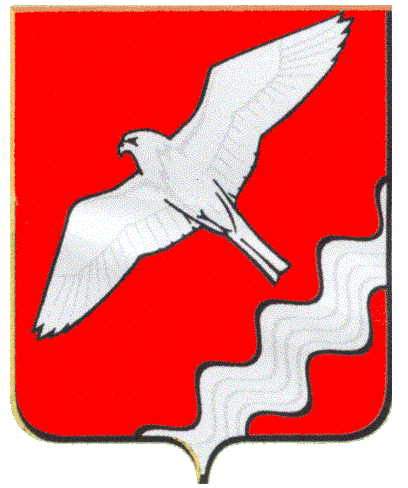 АДМИНИСТРАЦИЯ МУНИЦИПАЛЬНОГО ОБРАЗОВАНИЯКРАСНОУФИМСКИЙ ОКРУГПОСТАНОВЛЕНИЕот 22.05.2019 г. № 331г. КрасноуфимскВ соответствии с  Федеральным законом от 06.10.2003 № 131-ФЗ «об общих принципах организации местного самоуправления в Российской Федерации», Федеральным законом от 10.12.1995 № 196-ФЗ «О безопасности дорожного движения», руководствуясь ст. 26, 31 Устава МО Красноуфимский округПОСТАНОВЛЯЮ:Утвердить «Положение о порядке информирования населения об установке дорожного знака или нанесении разметки на автомобильных дорогах местного значения Муниципального образования Красноуфимский округ» (прилагается).Настоящее постановление опубликовать в газете "Вперед" и разместить на официальном сайте МО Красноуфимский округ.Контроль за выполнением постановления возложить на заместителя главы Администрации МО Красноуфимский округ по строительству и ЖКХ Д.А. Петухова.Глава Муниципального образованияКрасноуфимский округ                                                                    О. В. РяписовПриложениек Постановлению Администрации МО Красноуфимский округ от 22.05.2019 г. № 331ПОЛОЖЕНИЕо порядке информирования населения об установке дорожного знака или нанесении дорожной разметки на автомобильных дорогах местного значения МО Красноуфимский округ1. Порядок информирования населения об установке дорожного знака или нанесении разметки на автомобильных дорогах местного значения Муниципального образования Красноуфимский округ разработан в целях обеспечения безопасности дорожного движения на данных дорогах на основании Федерального Закона от 06.10.20003 № 131-ФЗ «Об общих принципах организации местного самоуправления в Российской Федерации», а также Федерального закона от 10.12.1995 № 196-ФЗ «О безопасности дорожного движения».2. Задачами настоящего Порядка являются: охрана жизни, здоровья и имущества граждан, защита их прав и законных интересов, а также защита интересов общества путем предупреждения дорожно-транспортных происшествий, снижения тяжести их последствий на автомобильных дорогах местного значения вне границ населенных пунктов в границах Муниципального образования Красноуфимский округ.3. Не позднее чем за двадцать дней до установки дорожного знака или нанесения разметки (выполняющей функции этих знаков), запрещающих въезд всех транспортных средств в данном направлении (знак 3.1), остановку или стоянку транспортных средств (знаки: 3.27, 3.28, 3,29, 3.30) либо обозначающих дорогу или проезжую часть с односторонним движением либо выезд на такую дорогу или проезжую часть (знаки: 5.5, 5.7.1, 5.7.2), граждане информируются о введении соответствующего запрета и (или) изменении схемы организации дорожного движения, а также о причинах принятия такого решения на автомобильных дорогах местного значения МО Красноуфимский округ.4. Информирование осуществляется в установленные п. 3 настоящего Порядка сроки посредством:- размещения информации на официальном сайте МО Красноуфимский округ в сети Интернет;- размещения информации на информационных стендах территориального отдела Администрации МО Красноуфимский округ, на чьей территории планируется установка знака или нанесение разметки;- опубликования информации в газете «Вперед».5. В качестве дополнительных средств могут использоваться иные источники, в том числе иные печатные и телевизионные средства массовой информации, способствующие информированию населения об установке дорожного знака или нанесения разметки.Об утверждении Положения о порядке информирования населения об установке дорожного знака или нанесении разметки на автомобильных дорогах местного значения МО Красноуфимский округ